Добро пожаловатьв мир финансовой грамотности!Копилка знаний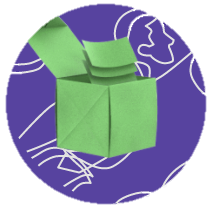 Вы можете получить много полезной информации и стать финансово ответственным человекомМероприятия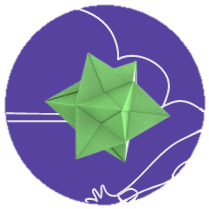 Вы можете принять участие в мероприятиях по интересующим темам или предложить свою идею 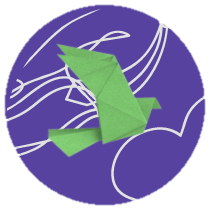 ВолонтерствоПриглашаем Вас войти в ряды волонтеров финансового просвещения КузбассаВаша цель ближе, чем вы думаете!Дошкольное и общее образованиеСреднее профессиональное образованиеВысшее образованиеПредпринимателиВолонтерыТрудоспособное населениеСтаршее поколениеРегиональный центр финансовой грамотности Кузбасса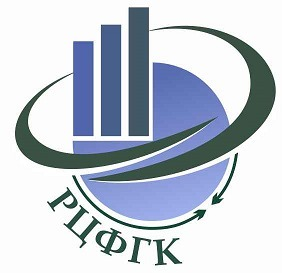 г. Кемерово, пр. Советский, 73, ауд. 2112 e-mail: ovsp@рцфгк.рф 
Горячая линия: +7-800-302-24-46Веб-сайт: https://рцфгк42.рф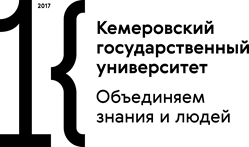 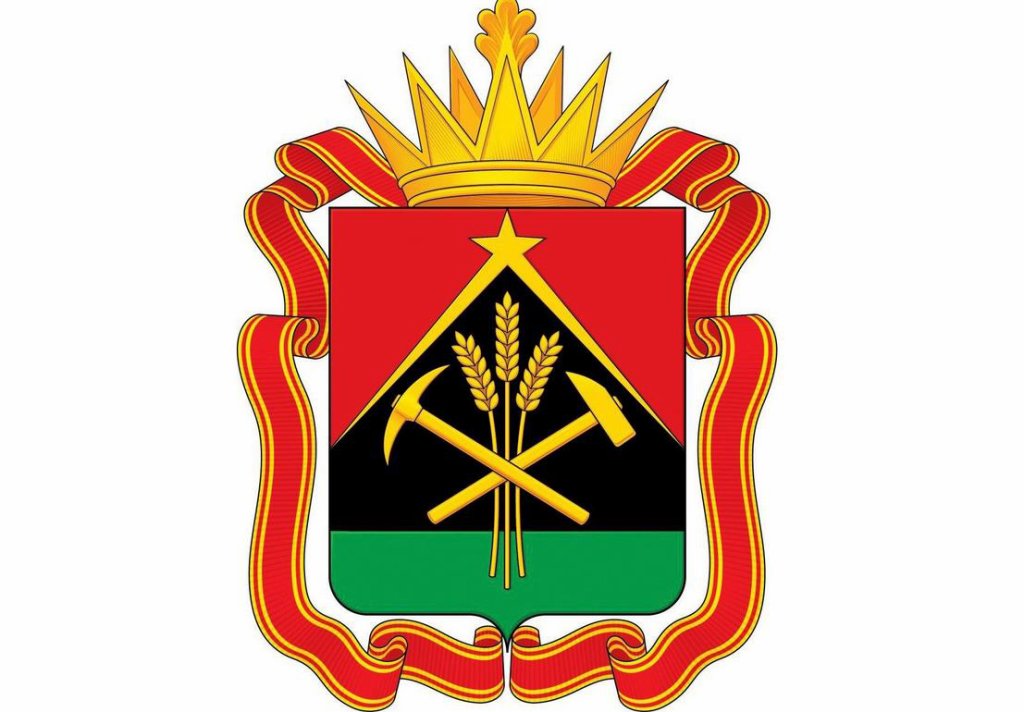 Региональный центр финансовой грамотности Кузбасса рцфгк42.рфОснован в целях организации и координации деятельности по повышению финансовой грамотности населения Кузбасса Цифровая платформа финансовой грамотности населения Кузбасса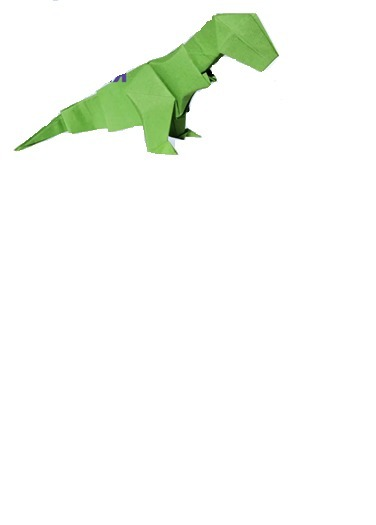 Платформа предназначена для активных людей, цель которых постоянное самообразование и повышение грамотности в финансовой сфереВеб-сайт: https://рцфгк42.рф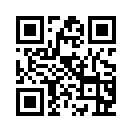 Полезная информация на сайте платформыТемы в которых ты можешь стать грамотным уже сегодня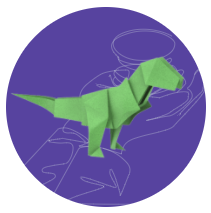 ДеньгиФинансовое 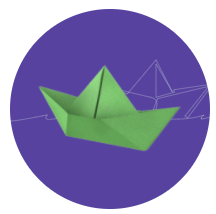 планирование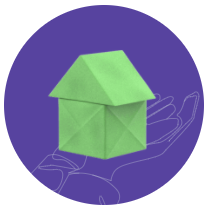 Страхование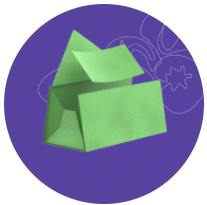 Накопитьи сохранить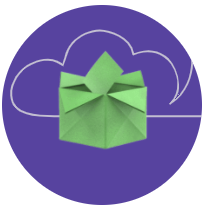 Взять в долг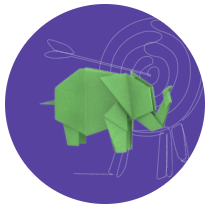 Свой бизнес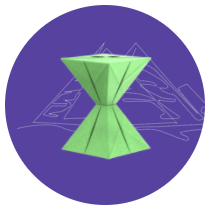 Стабильное финансовое будущее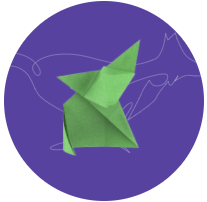 Мошенники Хочешь повысить финансовую грамотность?Перейди на сайт платформы https://рцфгк42.рф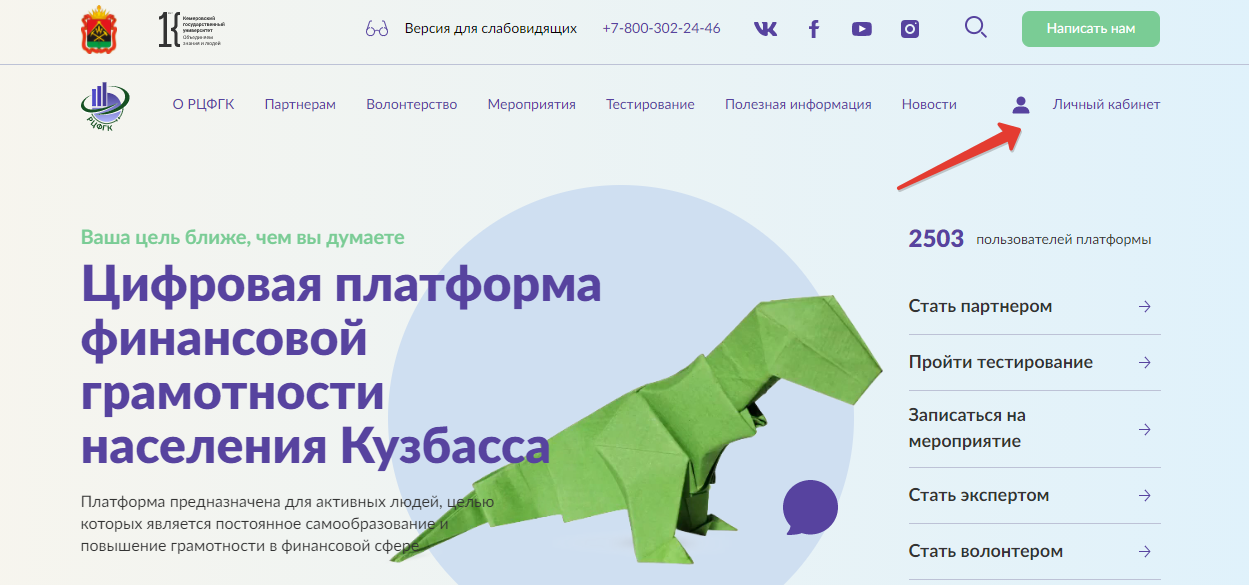 Пройди регистрацию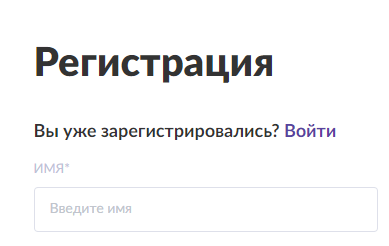  Выбирай мероприятия, записывайся и повышай свою грамотность в финансовой сфере